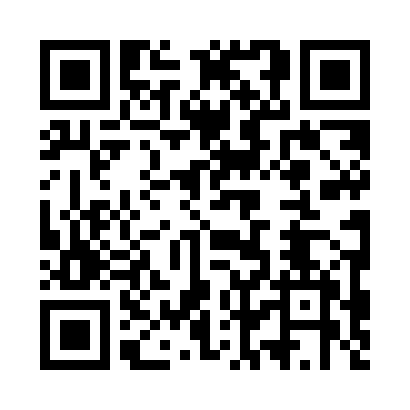 Prayer times for Styrzyniec, PolandWed 1 May 2024 - Fri 31 May 2024High Latitude Method: Angle Based RulePrayer Calculation Method: Muslim World LeagueAsar Calculation Method: HanafiPrayer times provided by https://www.salahtimes.comDateDayFajrSunriseDhuhrAsrMaghribIsha1Wed2:244:5812:255:337:5410:162Thu2:204:5612:255:347:5510:193Fri2:164:5412:255:357:5710:224Sat2:124:5212:255:367:5910:265Sun2:114:5012:255:378:0010:296Mon2:104:4812:255:388:0210:317Tue2:104:4712:255:398:0310:328Wed2:094:4512:255:408:0510:329Thu2:084:4312:245:418:0710:3310Fri2:074:4112:245:428:0810:3411Sat2:074:4012:245:438:1010:3412Sun2:064:3812:245:448:1110:3513Mon2:054:3712:245:458:1310:3614Tue2:054:3512:245:468:1510:3615Wed2:044:3312:245:468:1610:3716Thu2:044:3212:245:478:1810:3817Fri2:034:3012:245:488:1910:3818Sat2:034:2912:255:498:2110:3919Sun2:024:2812:255:508:2210:4020Mon2:024:2612:255:518:2410:4021Tue2:014:2512:255:528:2510:4122Wed2:014:2412:255:528:2610:4223Thu2:004:2312:255:538:2810:4224Fri2:004:2112:255:548:2910:4325Sat1:594:2012:255:558:3010:4426Sun1:594:1912:255:568:3210:4427Mon1:594:1812:255:568:3310:4528Tue1:584:1712:255:578:3410:4529Wed1:584:1612:265:588:3510:4630Thu1:584:1512:265:588:3710:4731Fri1:574:1412:265:598:3810:47